Domov pro seniory a pečovatelská služba Mohelnice, p. o. 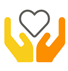 Medkova 419/1, Mohelnice 789 85, IČO 708 85 541Tel: 583 430 502, 704 610 108, 583 430 460, 736 701 013www.ddmohelnice.cz	ŽÁDOST o poskytnutí Pečovatelské službyOSOBNÍ ÚDAJE ŽADATELETrvalý pobyt:Současné bydliště (nevyplňuje se v případě, že je totožné s trvalým pobytem):ÚDAJE PRO KONTAKT S ŽADATELEMZÁSTUPCE ŽADATELE V případě, že má žadatel soudem ustanoveného opatrovníka, případně se jedná o jiné opatření při narušení schopnosti právně jednat – zastoupení členem domácnosti, nápomoc při rozhodování. V těchto případech je nutné doložit kopii soudního rozhodnutí. Pokud žadatel pověří jednáním o poskytnutí pečovatelské služby jinou osobu, je nutné doložit plnou moc).VYZNAČTE, prosím, úkony, O JEJICHŽ POSKYTOVÁNÍ MÁTE ZÁJEMOSOBNÍ CÍL ŽADATELE (uveďte, prosím také datum, od kdy službu požadujete)PROHLÁŠENÍ ŽADATELEŽadatel/zástupce žadatele prohlašuje, že veškeré údaje v této žádosti uvedl pravdivě a byl seznámen s těmito dokumenty:ceník pečovatelské služby,vnitřní pravidla pro poskytování pečovatelské služby.Žadatel/zástupce žadatele bere na vědomí, že dohodnutá doba poskytování pečovatelské služby může být z mimořádných důvodů změněna (např. nenadálá událost, zastupující pečovatelka, klimatické podmínky). V ____________________  dne _______________		________________________									podpis žadatele/zástupce žadatelePečovatelská služba je sociální služba určena osobám, které mají sníženou soběstačnost z důvodu věku, chronického onemocnění nebo zdravotního postižení. EVIDENČNÍ ČÍSLOPříjmení:Jméno:Titul:Datum narození:Obec:Obec:Část obce:Část obce:Ulice:Ulice:Ulice:Ulice:Číslo popisné:Číslo orientační:Číslo orientační:PSČ:Obec:Obec:Část obce:Část obce:Ulice:Ulice:Ulice:Ulice:Číslo popisné:Číslo orientační:Číslo orientační:PSČ:Telefon:E-mail:Příjmení:Jméno:Telefon:E-mail:          Základní činnosti (úkony)rozsah/četnostpomoc při zvládání běžných úkonů péče o vlastní osobu:pomoc a podpora při podávání jídla a pitípomoc při oblékání a svlékání včetně speciálních pomůcekpomoc při prostorové orientaci, samostatném pohybu ve vnitřním prostorupomoc při přesunu na lůžko nebo vozíkpomoc při osobní hygieně nebo poskytnutí podmínek pro osobní hygienu:pomoc při úkonech osobní hygienypomoc při základní péči o vlasy a nehtypomoc při použití WCposkytnutí stravy nebo pomoc při zajištění stravy:1. zajištění stravy odpovídající věku, zásadám racionální výživy a potřebám dietního stravování2. dovoz nebo donáška jídla 3. pomoc při přípravě jídla a pití4. příprava a podání jídla a pitíPoznámka: základní činnost poskytnutí stravy nebo pomoc při zajištění stravy může být zajišťována jen v rozsahu úkonů podle bodů 3 a 4. pomoc při zajištění chodu domácnost:běžný úklid a údržba domácnostiúdržba domácích spotřebičůpomoc při zajištění velkého úklidu domácnosti, například sezónního úklidu, úklidu po malovánídonáška vodytopení v kamnech včetně donášky a přípravy topiva, údržba topných zařízeníběžné nákupy a pochůzkyvelký nákup, například týdenní nákup, nákup ošacení a nezbytného vybavení domácnostipraní a žehlení ložního prádla, popř. jeho drobné opravypraní a žehlení osobního prádla, popř. jeho drobné opravyzprostředkování kontaktu se společenským prostředím:doprovázení dospělých osob k lékaři, na orgány veřejné moci a instituce poskytující veřejné služby a zpět